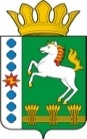 КОНТРОЛЬНО-СЧЕТНЫЙ ОРГАН ШАРЫПОВСКОГО РАЙОНАКрасноярского краяЗаключениена проект Постановления администрации Шарыповского района «О внесении изменений и дополнений в Постановлению администрации Шарыповского района от 30.10.2013 № 843-п «Об утверждении муниципальной программы «Развитие культуры Шарыповского района»  (в ред. от 13.03.2014 № 152-п, тот 29.10.2014 № 845-п, от, 07.11.2014 № 878-п, от 18.12.2014 № 1001-п, от 16.12.2015 № 711-п, от 23.12.2015 № 723-п, от 03.03.2016 № 107-п)14 апреля  2016 год 							               № 37/3Настоящее экспертное заключение подготовлено Контрольно – счетным органом Шарыповского района на основании ст. 157 Бюджетного  кодекса Российской Федерации, ст. 9 Федерального закона от 07.02.2011 № 6-ФЗ «Об общих принципах организации и деятельности контрольно – счетных органов субъектов Российской Федерации и муниципальных образований», ст. 15 Решения Шарыповского районного Совета депутатов от 20.09.2012 № 31/289р «О внесении изменений и дополнений в Решение Шарыповского районного Совета депутатов от 21.06.2012 № 28/272р «О создании Контрольно – счетного органа Шарыповского района» (в ред. от 20.03.2014 № 46/536р, от 25.09.2014 № 51/573р, от 26.02.2015 № 56/671р).Представленный на экспертизу проект Постановления администрации Шарыповского района «О внесении изменений и дополнений в приложение к Постановлению администрации Шарыповского района от 30.10.2013 № 843-п «Об утверждении муниципальной программы «Развитие культуры Шарыповского района»  (в ред. от 13.03.2014 № 152-п, тот 29.10.2014 № 845-п, от, 07.11.2014 № 878-п, от 18.12.2014 № 1001-п, от 16.12.2015 № 711-п, от 23.12.2015 № 723-п, от  03.03.2016 № 107-п) направлен в Контрольно – счетный орган Шарыповского района 14  апреля  2016 года. Разработчиком данного проекта муниципальной программы является муниципальное казенное учреждение «Управление культуры  и муниципального архива Шарыповского района».Основанием для разработки муниципальной программы является:- статья 179 Бюджетного кодекса Российской Федерации;- постановление администрации Шарыповского района от 30.07.2013 № 540-п «Об утверждении Порядка принятия решений о разработке  муниципальных программ Шарыповского района, их формировании и реализации»;- распоряжение администрации Шарыповского района от 02.08.2013  № 258-р «Об утверждении перечня муниципальных программ Шарыповского района» (в ред. от 29.07.2014 № 293а-р).Подпрограммами муниципальной программы являются:- подпрограмма 1 «Сохранение культурного наследия»;- подпрограмма 2 «Обеспечение условий реализации программы».- подпрограмма 3 «Развитие архивного дела в Шарыповском районе».Отдельные мероприятия муниципальной программы:Проведение культурно – массовых мероприятий на территории Шарыповского района.Цель муниципальной программы - создание условий для развития и реализации культурного и духовного потенциала населения  Шарыповского района.Мероприятие проведено 14 апреля   2016 года.В ходе подготовки заключения Контрольно – счетным органом Шарыповского района были проанализированы следующие материалы:- проект Постановления администрации Шарыповского района «О внесении изменений и дополнений в приложение к Постановлению администрации Шарыповского района от 30.10.2013 № 843-п «Об утверждении муниципальной программы «Развитие культуры Шарыповского района» (в ред. от 13.03.2014 № 152-п, тот 29.10.2014 № 845-п, от, 07.11.2014 № 878-п, от 18.12.2014 № 1001-п, от 16.12.2015 № 711-п, от 23.12.2015 № 723-п, от 03.03.2016 № 107-п);-  паспорт муниципальной программы «Развитие культуры Шарыповского района».Рассмотрев представленные материалы к проекту Постановления муниципальной программы «Развитие культуры Шарыповского района»  установлено следующее:В соответствии с проектом паспорта Программы происходит изменение по строке (пункту) «Информация по ресурсному обеспечению программы, в том числе в разбивке по источникам финансирования, по годам реализации программы».После внесения изменений строка  будет читаться: Уменьшение бюджетных ассигнований в сумме 475 300,00 руб. (0,47%), в том числе:- за счет средств краевого бюджета увеличение в сумме 431 210,00 руб. (29,42%);- за счет средств районного бюджета уменьшение в сумме 906 510,00 руб. (1,77%).  В паспорте муниципальной программы в редакции от 03.03.2016 № 107-п по источникам финансирования специалистом МКУ «Управление культуры» Шарыповского района была допущена арифметическая ошибка в сумме 6 510,00 руб., краевой грант в форме субсидии в целях содействия достижению и (или) поощрения достижения наилучших значений показателей деятельности органов местного самоуправления (КБК 0804 0127744 111) был ошибочно отражен в тексте паспорта муниципальной программы за счет средств районного бюджета. Вносятся изменения в подпрограмму 1 «Сохранение культурного наследия» по строке (пункту) «Объемы и источники финансирования подпрограммы». После внесения изменений строка будет читаться:Увеличение бюджетных ассигнований по подпрограмме 1 в сумме 874 700,00 руб. (1,42%), в том числе:- в связи с приведением в соответствии с постановлением Правительства Красноярского края от 30.09.2013 № 511-п «Об утверждении государственной программы Красноярского края «Развитие культуры и  туризма» подпрограмма 5 «Обеспечение условий реализации государственной программы и прочие мероприятия», подпункта 4.4 «Предоставление субсидий бюджетам муниципальных образований на комплектование книжных фондов библиотек муниципальных образований Красноярского края» в 2016 году по мероприятию 2.1.2 «Комплектование книжных фондов библиотек муниципальных образований Красноярского края за счет краевого бюджета» увеличение бюджетных ассигнований за счет средств краевого бюджета в сумме 424 700,00 руб. (38,19%);- в связи с приведением в соответствие с решением Шарыповского районного Совета депутатов «О внесении изменений в Решение Шарыповского районного Совета депутатов от 03.12.2015 года № 3/28р «О районном бюджете на 2016 год и плановый период 2017-2018 годов» (в ред. от 24.03.2016)  в 2016-2018 годах увеличение бюджетных ассигнований по мероприятию 2.1.4 «Предоставление субсидии районным бюджетным учреждениям (библиотекам) на финансовое обеспечение выполнения муниципального задания за счет средств районного бюджета» за счет средств районного бюджета увеличение бюджетных ассигнований в сумме 450 000,00 руб., в том числе по годам: 2016 год - 150 000,00 руб.; 2017 год -150 000,00 руб.; 2018 год - 150 000,00 руб.Вносятся изменения в подпрограмму 2 «Обеспечение условий реализации программы» по строке «Объемы и источники финансирования подпрограммы».После внесения изменений строка будет читаться:В связи с приведением в соответствие с решением Шарыповского районного Совета депутатов «О внесении изменений в Шарыповского районного Совета депутатов от 03.12.2015 года № 3/28р «О районном бюджете на 2016 год и плановый период 2017-2018 годов» (в ред. от 24.03.2016) уменьшение бюджетных ассигнований подпрограммы 2 за счет средств районного бюджета в 2016-2018 гг. по мероприятию 1.1 «Руководство и управление в сфере установленных функций и полномочий, осуществляемых казенными учреждениями» в сумме 1 350 000,00 руб. (4,68%), в том числе: в 2016 году  450 000,00 руб.; в 2017 году 450 000,00 руб.; 2018 году  450 000,00 руб.За счет средств краевого бюджета увеличение в сумме 6 510,00 руб. (9,52%), данные ассигнования перераспределены со средств районного бюджета в связи с ошибкой специалиста МКУ «Управление культуры» Шарыповского района. Учитывая  выше изложенное,  Контрольно-счетный  орган  считает  данный  проект  Постановления  возможным  к  рассмотрению  с  учетом  замечаний,  указанных  в  данном  заключении.На основании выше изложенного Контрольно-счётный  орган Шарыповского района  предлагает:1. Администрации Шарыповского района утвердить изменения, вносимые в муниципальную программу «Развитие культуры Шарыповского района».2. Ответственному исполнительно внимательно и правильно отражаться источники финансирования муниципальной программы».Председатель Контрольно – счетного органа							Г.В. СавчукАудиторКонтрольно – счетного органа							И.В. ШмидтИнформация по ресурсному обеспечению программы, в том числе в разбивке по источникам финансирования, по годам реализации программы Предыдущая редакцияПредлагаемая редакция (проект Постановления)Информация по ресурсному обеспечению программы, в том числе в разбивке по источникам финансирования, по годам реализации программы Планируемое финансирование программы  составляет 101 283 453,20 руб., в том числе по годам реализации:2014 год – 18 097 421,20 руб.;2015 год – 22 798 832,00 руб.;2016 год – 20 137 700,00 руб.;2017 год – 20 137 700,00 руб.;2018 год – 20 111 800,00 руб.за счет средств:федерального бюджета 251 000,00 руб., из них:2014 год – 0,00 руб.;2015 год – 199 200,00 руб.;2016 год – 25 900,00 руб.;2017 год – 25 900,00 руб.;2018 год – 0,00 руб.краевого бюджета 1 465 778,20 руб., из них:2014 год – 334 599,20 руб.;2015 год – 1 037 579,00 руб.;2016 год – 31 200,00 руб.;2017 год – 31 200,00 руб.;2018 год – 31 200,00 руб.районного бюджета 51 196 264,00 руб., из них:2014 год – 8 116 022,00 руб.;2015 год – 11 235 242,00 руб.;2016 год – 10 615 000,00 руб.;2017 год – 10 615 000,00 руб.;2018 год – 10 615 000,00 руб. бюджетов поселений 48 356 411,00 руб., из них:2014 год – 9 644 800,00 руб.;2015 год – 10 323 811,00 руб.;2016 год – 9 462 600,00 руб.;2017 год – 9 462 600,00 руб.;2018 год – 9 462 600,00 руб.внебюджетные источники 14 000,00 руб., из них:2014 год – 2 000,00 руб.;2015 год – 3 000,00 руб.;2016 год – 3 000,00 руб.;2017 год – 3 000,00 руб.;2018 год – 3 000,00 руб.Планируемое финансирование программы  составляет 100 808 153,20 руб., в том числе по годам реализации:2014 год – 18 097 421,20 руб.;2015 год – 22 798 832,00 руб.;2016 год – 20 262 400,00 руб.;2017 год – 19 837 700,00 руб.;2018 год – 19 811 800,00 руб.за счет средств:федерального бюджета 251 000,00 руб., из них:2014 год – 0,00 руб.;2015 год – 199 200,00 руб.;2016 год – 25 900,00 руб.;2017 год – 25 900,00 руб.;2018 год – 0,00 руб.краевого бюджета 1 896 988,20 руб., из них:2014 год – 334 599,20 руб.;2015 год – 1 044 079,00 руб.;2016 год – 455 900,00 руб.;2017 год – 31 200,00 руб.;2018 год – 31 200,00 руб.районного бюджета 50 289 754,00 руб., из них:2014 год – 8 116 022,00 руб.;2015 год – 11 228 732,00 руб.;2016 год – 10 315 000,00 руб.;2017 год – 10 315 000,00 руб.;2018 год – 10 315 000,00 руб. бюджетов поселений 48 356 411,00 руб., из них:2014 год – 9 644 800,00 руб.;2015 год – 10 323 811,00 руб.;2016 год – 9 462 600,00 руб.;2017 год – 9 462 600,00 руб.;2018 год – 9 462 600,00 руб.внебюджетные источники 14 000,00 руб., из них:2014 год – 2 000,00 руб.;2015 год – 3 000,00 руб.;2016 год – 3 000,00 руб.;2017 год – 3 000,00 руб.;2018 год – 3 000,00 руб.Объемы и источники финансирования подпрограммыПредыдущая редакция подпрограммы 1Предлагаемая редакция подпрограммы 1 (проект Постановления)Объемы и источники финансирования подпрограммыПланируемое финансирование подпрограммы составляет в сумме 61 659 773,20 руб., в том числе по годам реализации:2014 год – 12 405 879,20 руб.;2015 год – 14 228 094,00 руб.;2016 год – 11 683 900,00 руб.;2017 год – 11 683 900,00 руб.;2018 год – 11 658 000,00 руб.за счет средств:федерального бюджета 251 000,00 руб., из них:2014 год – 0,00 руб.;2015 год – 199 200,00 руб.;2016 год – 25 900,00 руб.;2017 год – 25 900,00 руб.;2018 год – 0,00 руб.краевого бюджета 1 112 214,20 руб., из них:2014 год – 282 379,20 руб.;2015 год – 829 835,00 руб.;2016 год -  0,00 руб.;2017 год – 0,00 руб.;2018 год – 0,00 руб.районного бюджета 11 926 148,00 руб., из них:2014 год – 2 476 700,00 руб.;2015 год – 2 872 248,00 руб.;2016 год – 2 192 400,00 руб.;2017 год – 2 192 400,00 руб.;2018 год – 2 192 400,00 руб. бюджетов поселений 48 356 411,00 руб., из них:2014 год – 9 644 800,00 руб.;2015 год – 10 323 811,00 руб.;2016 год – 9 462 600,00 руб.;2017 год – 9 462 600,00 руб.;2018 год – 9 462 600,00 руб.внебюджетные источники 14 000,00 руб., из них:2014 год – 2 000,00 руб.;2015 год – 3 000,00 руб.;2016 год – 3 000,00 руб.;2017 год – 3 000,00 руб.;2018 год – 3 000,00 руб.Планируемое финансирование подпрограммы составляет в сумме 62 534 473,20 руб., в том числе по годам реализации:2014 год – 12 405 879,20 руб.;2015 год – 14 228 094,00 руб.;2016 год – 12 258 600,00 руб.;2017 год – 11 883 900,00 руб.;2018 год – 11 808 000,00 руб.за счет средств:федерального бюджета 251 000,00 руб., из них:2014 год – 0,00 руб.;2015 год – 199 200,00 руб.;2016 год – 25 900,00 руб.;2017 год – 25 900,00 руб.;2018 год – 0,00 руб.краевого бюджета 1 536 914,20 руб., из них:2014 год – 282 379,20 руб.;2015 год – 829 835,00 руб.;2016 год -  424 700,00 руб.;2017 год – 0,00 руб.;2018 год – 0,00 руб.районного бюджета 12 376 148,00 руб., из них:2014 год – 2 476 700,00 руб.;2015 год – 2 872 248,00 руб.;2016 год – 2 342 400,00 руб.;2017 год – 2 342 400,00 руб.;2018 год – 2 342 400,00 руб. бюджетов поселений 48 356 411,00 руб., из них:2014 год – 9 644 800,00 руб.;2015 год – 10 323 811,00 руб.;2016 год – 9 462 600,00 руб.;2017 год – 9 462 600,00 руб.;2018 год – 9 462 600,00 руб.внебюджетные источники 14 000,00 руб., из них:2014 год – 2 000,00 руб.;2015 год – 3 000,00 руб.;2016 год – 3 000,00 руб.;2017 год – 3 000,00 руб.;2018 год – 3 000,00 руб.Объемы и источники финансирования подпрограммыПредыдущая редакция подпрограммы 2Предлагаемая редакция подпрограммы 2 (проект Постановления)Объемы и источники финансирования подпрограммыПланируемое финансирование программы  составляет 28 864 331,00 руб., в том числе по годам реализации:2014 год – 4 724 092,00 руб.;2015 год – 6 110 539,00 руб.;2016 год – 6 009 900,00 руб.;2017 год – 6 009 900,00 руб.;2018 год – 6 009 900,00 руб.за счет средств:краевого бюджета 68 394,00 руб., из них:2014 год – 39 000,00 руб.;2015 год – 29 394,00 руб.;2016 год – 0,00 руб.;2017 год – 0,00 руб.;2018 год – 0,00 руб.районного бюджета 28 795 937,00 руб., из них:2014 год – 4 685 092,00 руб.;2015 год – 6 081 145,00 руб.;2016 год – 6 009 900,00 руб.;2017 год – 6 009 900,00 руб.;2018 год – 6 009 900,00 руб. Планируемое финансирование программы  составляет 27 514 331,00 руб., в том числе по годам реализации:2014 год – 4 724 092,00 руб.;2015 год – 6 110 539,00 руб.;2016 год – 5 559 900,00 руб.;2017 год – 5 559 900,00 руб.;2018 год – 5 559 900,00 руб.за счет средств:краевого бюджета 74 904,00 руб., из них:2014 год – 39 000,00 руб.;2015 год – 35 904,00 руб.;2016 год – 0,00 руб.;2017 год – 0,00 руб.;2018 год – 0,00 руб.районного бюджета 27 439 427,00 руб., из них:2014 год – 4 685 092,00 руб.;2015 год – 6 074 635,00 руб.;2016 год – 5 559 900,00 руб.;2017 год – 5 559 900,00 руб.;2018 год – 5 559 900,00 руб.